  Fachbereich 5								        Bremen, 30.01.2013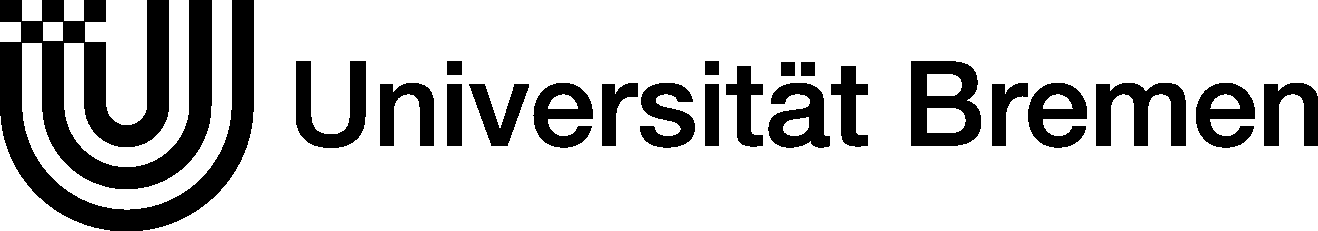   Geowissenschaften								                 Tel. 218-65012  Geschäftsstelle des Promotions-						                Fax 218-656020  ausschusses Dr. rer. nat.							  steinfeld@uni-bremen.de  Susanne Steinfeld - FB 5/2Dear Examiner,Thank you very much for your willingness to review this dissertation. Please carry out your evaluation using the attached guideline. We hope that this will facilitate the examination and generate greater transparency.To further simplify the process we would like to point out that we do not need a summary of the dissertation you are reviewing.The grade of 1 (outstanding) is generally reserved for the top 1 to 5 % of dissertations.Sincerely,Prof. Dr. Thomas PichlerChair, PhD Granting CommitteeFB5 GeosciencesCandidate:							 Title of dissertation: Reviewer:While evaluating the dissertation, please consider the following criteria and follow the grading scheme. Please justify your evaluations, in particular if you chose a grade of 1 or 5. EvaluationOriginality and timeliness of study						Evaluation: Justification: Clarity of hypotheses and line of argumentation	 			Evaluation: Justification: Description of methods (can experiments be reproduced?)		Evaluation: Justification: Critical discussion of results; was relevant literature cited?		Evaluation: Justification: Scientific progress								Evaluation: Justification: Organization of dissertation; for cumulative dissertations: has the relationship of individual manuscripts been made apparent?				Evaluation: Justification: Quality of figures and tables						Evaluation: Justification: Language, style, clarity							Evaluation: Justification: Contribution of the candidate (if cumulative dissertation)	Evaluation: Justification: For cumulative dissertations: status of manuscripts			Evaluation: Justification: Relationship between results and duration of thesis project		Evaluation: Justification: General impression 								Justification: Suggested grade (Please assign only whole grades: rite, cum laude, magna cum laude, summa cum laude)Date: 							Signature: Evaluation scheme (0, 1-5)0 = does not apply 1 = outstanding (summa cum laude)2 = very good, above average (magna cum laude)3 = good, average (cum laude)4 = below average (rite)5 = not fulfilled Note: The suggested final grade for the dissertation should be consistent with the individual marks given for the various categories.  For example, if you evaluated all individual criteria with 2, a final grade of magna cum laude is expected.  However, typically there is a range of grades for the individual criteria. The weighing of the individual criteria depends on your personal preference, based on the type and content of the dissertation. 